АДМИНИСТРАЦИЯ КЛОЧКОВСКОГО СЕЛЬСОВЕТА РЕБРИХИНСКОГО РАЙОНА АЛТАЙСКОГО КРАЯ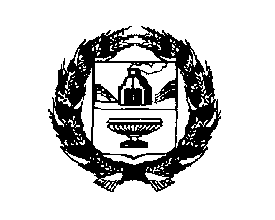 ПОСТАНОВЛЕНИЕ17.01.2023                                                                                                                № 8с. КлочкиОб отнесении жилого помещения к специализированному жилищному фондуВ соответствии с Жилищным кодексом Российской Федерации, постановлением Правительства Российской Федерации от 26.01.2006 № 42 «Об утверждении правил отнесения жилого помещения к специализированному жилищному фонду и типовых договоров найма специализированных жилых помещений», уставом муниципального образования Клочковский сельсовет Ребрихинского района Алтайского края ПОСТАНОВЛЯЮ:1. Отнести к жилым помещениям специализированного жилищного фонда и признать жилым помещением маневренного фонда жилой дом по адресу: Алтайский край, Ребрихинский район, с. Клочки, ул. Молодежная, д.5, площадью 89,7 кв.м.2. Обнародовать настоящее постановление на информационном стенде Администрации  сельсовета и  на официальном сайте Администрации Клочковского сельсовета Ребрихинского района Алтайского края.3. Контроль за исполнением настоящего постановления оставляю за собой.Глава сельсовета                                                                                    К.В. КузнецовАнтикоррупционная экспертиза муниципального правового акта проведена. Коррупциогенных  факторов  не  выявлено.Заместитель главы Администрации  сельсовета                                           О.А. Рязанова